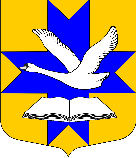 Администрация муниципального образованияБольшеколпанское сельское поселениеГатчинского муниципального районаЛенинградской областиПОСТАНОВЛЕНИЕот «30» ноября 2019 г.                                                                                             № 386Об отмене постановления администрации Большеколпанского сельского поселения  от 27.06.2019 г. №233В соответствии  с Федеральным законом от 06 октября 2003 года № 131-ФЗ «Об общих принципах организации местного самоуправления в Российской Федерации», уставом муниципального образования Большеколпанское сельское поселение Гатчинского муниципального района Ленинградской области, администрация Большеколпанского сельского поселения П О С Т А Н О В Л Я Е Т:         1. Отменить постановление администрации Большеколпанского сельского поселения  от 27.06.2019 г. №233 «О постановке на учет бесхозяйных объектов».         2. Контроль за исполнением постановления оставляю за собой.         3. Настоящее постановление подлежит официальному опубликованию и размещению на сайте администрации поселения. И.о.главы администрации                                                                      М.В.Бычинина